SIEMIANICE UL. GRANICZNA DZ. NR 182/8, AM-1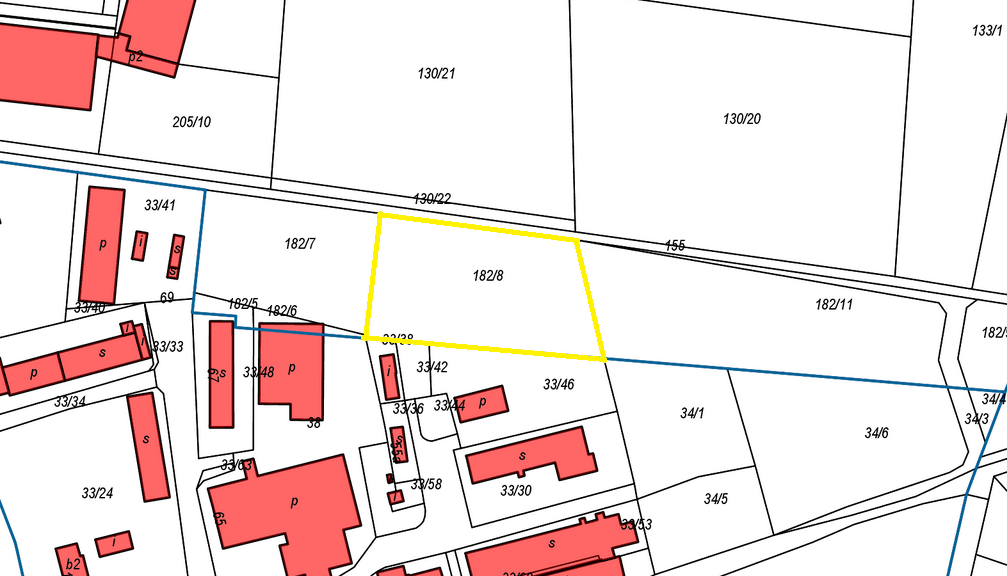 DOKUMENTACJA FOTOGRAFICZNA NIERUCHOMOŚCI               . Widok ogólny działki                                         Widok sąsiedztwa – zabudowa produkcyjna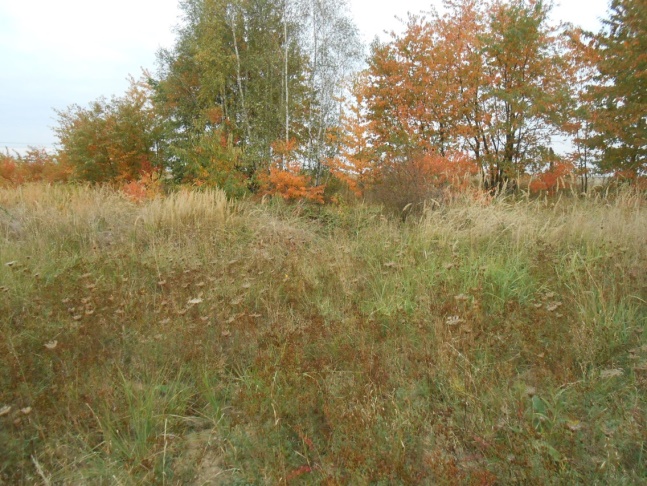 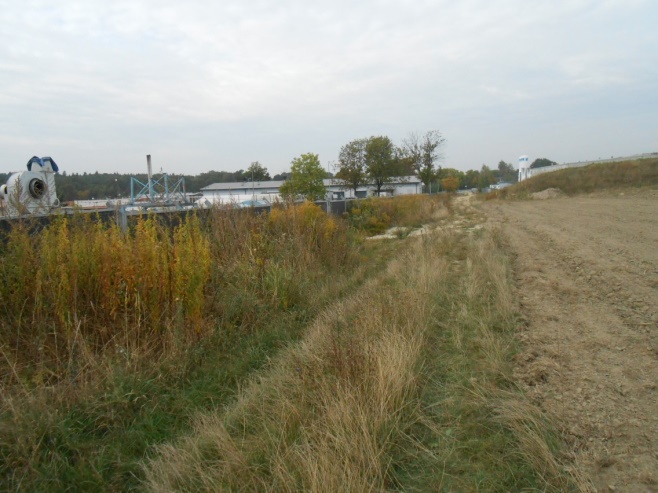                          Widok sąsiedztwa – tereny rolnicze                                           Widok  ul. Granicznej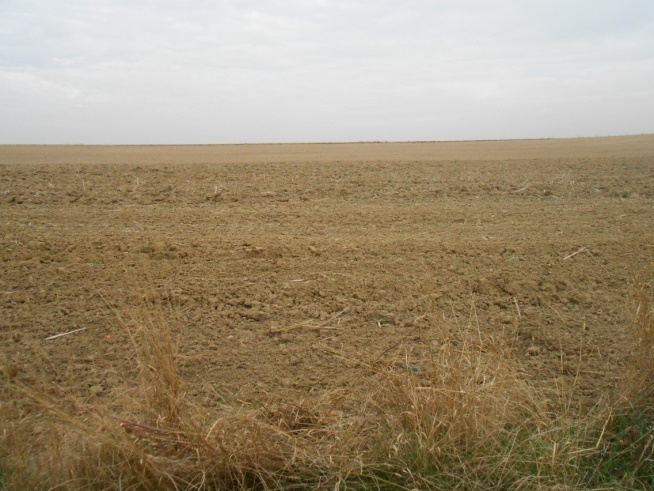 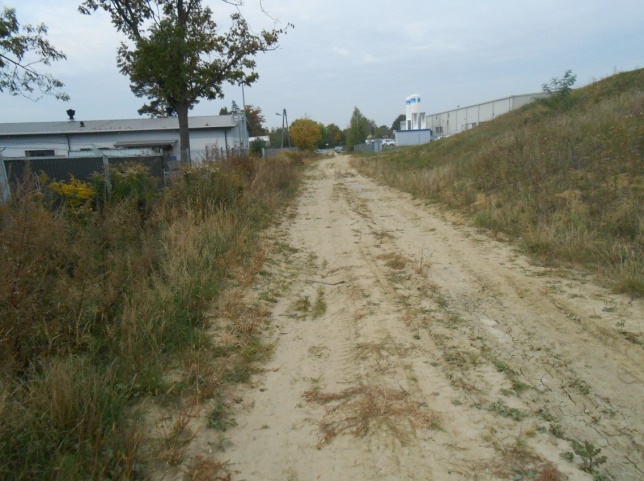 WYRYS Z MPZP                 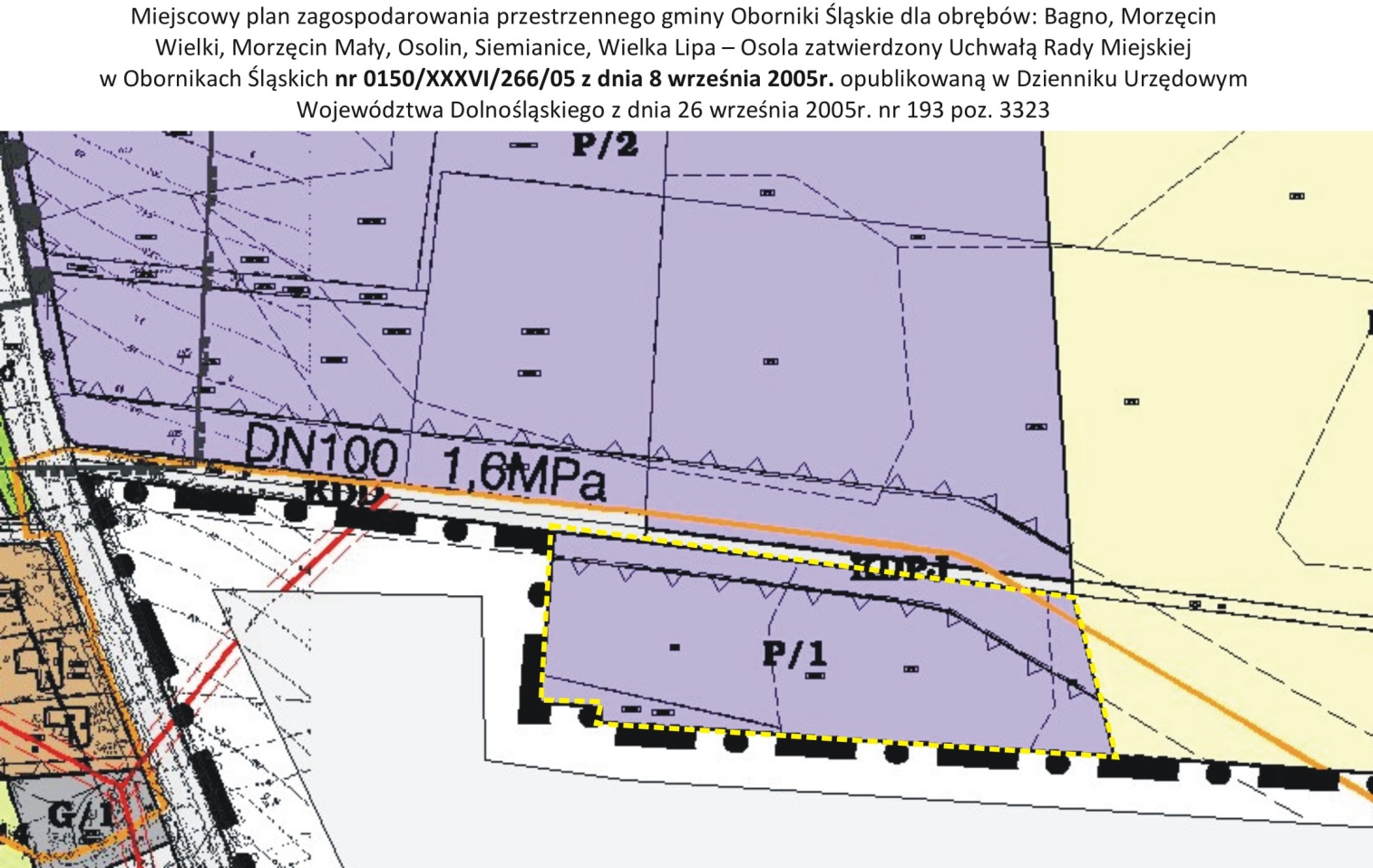 